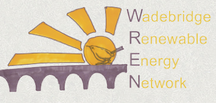 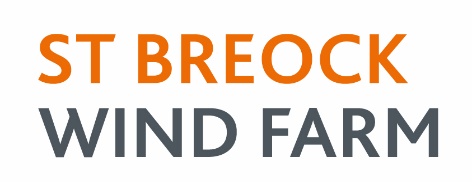 St Breock Wind Farm Community Fund 2024Application Form & Guidance notesPlease fill in all sections of this form. The information you provide will be used to make decisions about who will receive grants.  Please send your application as a Word document, not as PDF  Please detach these guidance notes when you submit your application.Guidance notes 2024The Fund Is for not-for profit organisations in the parishes of St. Breock, St Wenn, Withiel, Egloshayle, St Issey, and St Columb Town and Wadebridge Town.  Parishes and Town Councils can, if they wish, pool their funds to develop joint projects.   If you would like to do this contact me (communityfunds@wren.uk.com)  so that I can advise and help coordinate the process.If you applied for the fund in 2023 you may apply again in 2024, regardless of whether you were successful. However, the Committees hope that organisations will not become reliant on the Fund year by year   Scope of funds Projects with “environmental, socio-economic and educational purposes” are eligible to receive funds.  Precedence will be given to, but not restricted to Priority Projects – those concerned with either energy conservation, the installation of renewable energy generation, and / or renewable energy related education initiatives. 3  Amount of funds in 2024;  approximately £70k is available. This is allocated as follows ; St Breock 25%, St Wenn 25%,  Withiel15% Wadebridge 15%, Egloshayle 10%, St Issey 5%, St Columb 5%4  Eligibility criteria for grants Not for profit (non-commercial) community organisations and groups. Projects need to be for the benefit of people living in one or more of  the eligible parishes of  St. Breock, St Wenn, Withiel, Egloshayle, St Issey, and St Columb Town and  Wadebridge TownOrganisations will normally need to have a bank account in the name of the organisation if awarded a grant. Organisations will need to have (at least) one member over 18Criteria used to assess applications Should represent value for money Must be capable of being delivered by the applicant organisationShould fit with the scope of funds (see 2 above) Should provide services or opportunities for local  people and / or enhance the social, cultural or community life of the area Guidance on costings  There is no maximum or minimum size of grants.  Having said that the Committees will be keen for the funding to be spread out to be available to as many groups as possible.   Please provide accurate and realistic cost estimates for your project, with quotes to support cost estimates where applicable. Do not round your costs up if your project really doesn’t cost this!  The Committees will be keen to see value for money demonstrated in the applications in order to make the very best use of the Fund. We want to make sure that your project, if funded, has got the costs it needs to succeed – but we are unlikely to fund projects where the costs appear exaggerated and ask for more than is really needed. If your application is for more than £3,000 please remember to attach your most recent set of accounts. The decision of the panel is final in making awards. How to apply  Fill in the application form. Only return the application section – please do not return the Guidance notes. An  electronic Word version is preferred but hard copy is acceptable from those who do not have access to IT facilities.  Please do not send PDF versions .Please provide an email contact if possible – this makes communication so much easier.Return completed forms to communityfunds@wren.uk.com, or (if hard copy) by posting to Wren c/o Alexander and Co., Negys Gorthybow, Schooners Business Park, Bess Park Road, Wadebridge, Cornwall PL27 6HBClosing date for completed applications is 5 pm, Friday 23rd February 2024 Decisions on applications will be made by  mid- April 2024 and groups will be notified shortly after that datePayment to the successful projects will be made as soon as possible after the end of April 2024 We will acknowledge all applications – if you have not received a notification 7 working days after submitting your application, please get in touch by phone on 07858 489254  Any queries – please email me at communityfunds@wren.uk.com    I am here to help.Tony Faragher,  WREN  Name of group/ organisationHas your organisation always been known by this name ? YES / NOIf NO please give your organisation’s former name                 .How many people are involved in your group / organisation?  Contact person and contact details  name      position  in group / organisation      email     address,      telephone (landline and mobile), Aims of your group / organisation as laid out in your constitution - maximum 100 words.   Title of project for which you are seeking a grant (up to 10 words)Description of project for which you are seeking a grant (up to 300 words). Please let us know what you are trying to achieve, what needs your project will meet, and how you will deliver the project.Who will benefit from your project? Approximately how many people will benefit?  In which areas (St. Breock /  St Wenn /  Withiel /  Egloshayle /  St Issey /  St Columb Town /  Wadebridge Town)  people will benefit from the project ?  please delete as appropriate (If your project will benefit people in several of these localities, please explain this  fully with supporting evidence.)What is the primary age group of the people who will benefit? What issues do you seek to address?.How much are you applying for, and what will funds be spent on? Please give a detailed breakdown of your proposed expenditure.  (please see point 6 in the guidance notes) if your application is for more than £3,000 please attach your most recent set of accounts if your organisation is registered for VAT (and you can therefore reclaim VAT on purchases) please do not include VAT in your costings. What was your group / organisation’s income in the period January to December 2023 ?                                        Do you hold any reserve funds ?  If so, how much and what are these funds reserved for ?                                                 Is your organisation part of a larger organisation, or affiliated to a larger organisation ? If YES please give details.  Is your project dependent on other funding? Are any permissions or consents needed before the project can go ahead? If yes, please give full details.  Please specify the timescale within which you anticipate that the grant will be spent  Have you previously received a grant from the St Breock Windfarm Community Fund ?  YES / NO .  Please give brief details.  Bank details Exact name of the payee as it appears on your bank statements Bank name Sort code                                                  Account number Name of contact person:I confirm that I can submit this application on behalf of my group / organisation.  I confirm that my group / organisation has the capacity to complete this project should we be successful.Has at least one person over 18 years old.Has a written constitution Has a bank account in its own nameAgrees to publicity surrounding support from the St Breock Wind Farm Community Fund, including but not limited to the WREN website and media.Understands that any grant given must be spent within a timescale agreed at the time of making the award.Will provide receipts to support expenditure from the grant if asked to do so.   Will provide a short report on the progress and / or  completion of the project  no later than 31st October 2024 Consents that the information given on this form may be used by WREN and the decision-making panels for the purpose of administering the St Breock Wind Farm Community Fund. If the amount applied for is more than £3,000 has attached the most recent set of accounts. Please email this form to communityfunds@wren.uk.com , or  by post to WREN, c/o Alexander and Co., Negys Gorthybow, Schooners Business Park, Bess Park Road, Wadebridge, Cornwall PL27 6HB by  5 pm Friday 23rd February 2024 